Ребенок должен быть защищен от всех форм небрежного отношения, жестокости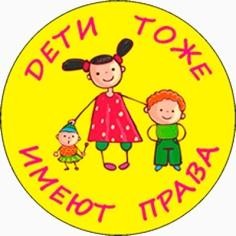 и эксплуатации.Принцип 9 Декларации прав ребенка(20 ноября 1959 года).Жестокое обращение с детьми - действия (или бездействие) родителей, воспитателей и других лиц, наносящее ущерб физическому или психическому здоровью ребенка.Выделяют несколько видов жестокого обращения: физическое, сексуальное, психическое (эмоционально дурное обращение) насилие, отсутствие заботы (пренебрежение основными потребностями ребенка).Насилие - любая форма взаимоотношений, направленная на установление или удержание контроля силой над другим человеком.Формы жестокого обращения с детьмиФизическое насилиеЭто - преднамеренное нанесение физических повреждений ребенку. Физическое насилие можно распознать по особенностям внешнего вида ребенка и характеру травм: Признаки физического насилия над ребенком:раны и синяки:ожоги:укусы:«синдром тряски ребенка».Физическое	насилие,	имеющее систематический		характер, позволяют распознать особенности психического состояния и поведения ребенка: боязнь физического контакта со взрослыми; стремление скрыть причину травм; плаксивость, одиночество, отсутствие друзей;агрессивность, жестокое обращение с животными, тревога, сосание пальцев, раскачивание.Отсутствие заботы о детяхЭто - пренебрежение основными потребностями ребенка, отсутствие элементарной заботы о ребенке, в результате чего нарушается его эмоциональное состояние и появляется угроза его здоровью или развитию.К пренебрежению элементарными нуждами ребенка относятся: отсутствие адекватного возрасту и потребностям ребенка питания, одежды,	жилья,	образования, медицинской помощь; отсутствие должного внимания и заботы, в результате чего ребенок может стать жертвой несчастного случая.Признаки,   по   которым   можно   заподозрить«заброшенность» ребенка: утомленный, сонный вид; санитарно- гигиеническая запущенность (педикулез, дистрофия); отставание в физическом развитии (не растет, не набирает вес или теряет вес); частая вялотекущая заболеваемость; ребенок не имеет подходящей одежды; устает, апатичен, имеет отклонения в поведении.Психическое (эмоциональное) насилиеЭто - периодическое, длительное или постоянное психическое воздействие на ребенка, тормозящее развитие личности и приводящее к формированию патологических черт характера. К психической форме насилия относятся:1.   открытое	неприятие	и	постоянная	критика ребенка;угрозы в адрес ребенка, проявляющиеся в словесной форме;принижение	его	успехов,	унижение	его достоинства;преднамеренная физическая или социальная изоляция ребенка;совершение в присутствии ребенка насилия по отношению к другим членам семьи или другим людям;причинение боли домашним животным с целью запутать ребенка.Психическое насилие позволяют заподозрить следующие особенности состояния и развития ребенка:задержка физического и умственного развития ребенка;нервный тик, энурез;постоянно печальный вид;- различные соматические заболевания;беспокойство, тревожность, нарушения сна;длительно	сохраняющееся	подавленное состояние;агрессивность;	склонность	к	уединению, неумение общаться; плохая успеваемость.4. Сексуальное насилие (или развращение) Это - вовлечение ребенка с его согласия и без такового в сексуальные действия со взрослыми с целью получения последними удовлетворения или выгоды. Согласие ребенка на сексуальный контакт	не		дает	оснований	считать		его ненасильственным, поскольку ребенок не обладает свободой воли и не может предвидеть все негативные для себя последствия. Сексуальное насилие можно заподозрить при следующих	особенностях	внешнего	вида, состояния и поведения ребенка:1. жалобы на физическое недомогание;ночные кошмары, страхи;несвойственные характеру сексуальные игры;несвойственные возрасту знания о сексуальном поведении;стремление полностью закрыть свое тело;депрессия, низкая самооценка;Основным	правовым	документом, защищающим ребенка от жестокого обращения, являетсяКонвенция ООН о правах ребенка:статья 19 - дает определение понятия «жестокое обращение» и определяет меры зашиты;статья 6 - обеспечение в максимально возможной степени здорового развития ребенка;статья 16 - защиту от произвольного или незаконного вмешательства в личную жизнь ребенка, от посягательств на его честь и репутацию;статья 24 - обеспечение мер по борьбе с болезнями и недоеданием;статья 27 - признание права каждого ребенка на уровень жизни, необходимый для физического, умственного, духовного, нравственного и социального развития;статья 34 - защиту ребенка от сексуального совращения;статья 37 - защиту ребенка от других форм жестокого обращения;статья 39 - меры помощи ребенку, явившемуся жертвой жестокого обращения.Уголовный Кодекс РФ предусматривает ответственности:статьи 106-136 - за совершение физического и сексуального насилия, в том числе и в отношении несовершеннолетних;статьи 150-157 - за преступления против семьи и несовершеннолетних.Кодекс РФ об Административных правонарушениях:статья 5.35 - в отношении лиц, допустивших пренебрежение основными	потребностями ребенка, не исполняющие обязанностей по содержанию	и		воспитанию несовершеннолетних.Закон РФ «Об образовании»:статья 5 - утверждает право детей, обучающихся во всех образовательных учреждениях,	на	«уважение	их человеческого достоинства».Семейный Кодекс РФ утверждает:статья 54 - право ребенка на уважение его человеческого достоинства;статья 56 - право ребенка на защиту и обязанности органа опеки и попечительства принять меры по защите ребенка: статья 69 - меру	на	«лишение	родителей родительских прав», как меру защиты детей от жестокого обращения с ними в семье;статья 77 - немедленное отобрание ребенка при непосредственной угрозе жизни и здоровью.Опасным социальным последствием насилия по отношению к детям является дальнейшее воспроизводство самой жестокости в своей жизни, поскольку жертвы зачастую становятся социально дезадаптированными, не умеют трудиться, создавать семью, быть хорошими родителями, и что самое страшное нередко сами становятся насильниками.Если Вы заметили случаи жестокого обращения с детьми, не будьте равнодушны.Игнорирование или бездействие также является преступлением, как и его совершение.Вы всегда можете обратиться к сотрудникам нашего  учреждения, как   органу  системы  профилактики    безнадзорности и  правонарушений несовершеннолетних,занимающейся защитой прав детей.Государственное  бюджетное  образовательное  учреждение«Центр психолого – педагогической, медицинской, социальной помощи  семье  и детям  «Рука  в  руке»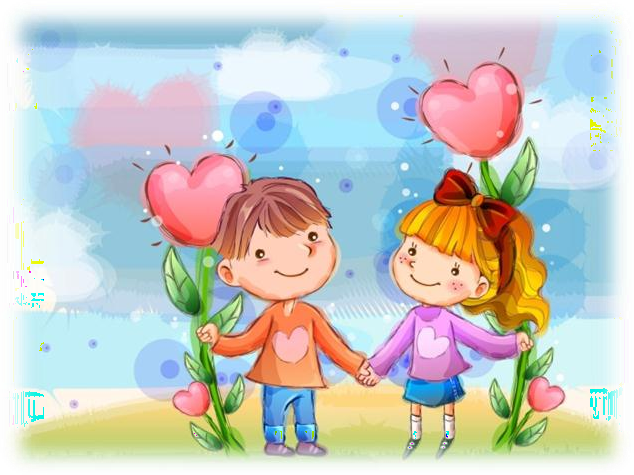 Профилактика жестокого обращения с детьмиБуклет для родителейЗ                   и                                 н                                       о                                   в                        ь                      е                          в                        а                            М.                             .                   Г.   Воспитатель